
КИЇВСЬКА МІСЬКА РАДА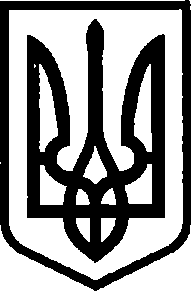 IІ сесія ХІХ скликання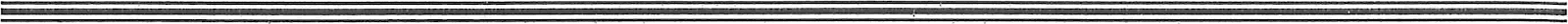 PIШЕННЯ____________№______________						ПРОЄКТПро передачу до сфери управління Солом’янської районної в місті Києві державної адміністрації безхазяйного нерухомого майнаВідповідно до статей 319, 327, 335 Цивільного кодексу України, частини п’ятої статті 60 Закону України «Про місцеве самоврядування в Україні», рішення Солом’янського районного суду міста Києва від 04 жовтня 2022 року по справі № 760/11527/22, з метою ефективного використання майна комунальної власності територіальної громади міста Києва, Київська міська рада ВИРІШИЛА:1.  Передати до сфери управління Солом’янської районної в місті Києві державної адміністрації безхазяйне нерухоме майно: спортивний комплекс, що розташований за адресою: м. Київ, вул. Миколи Шепелєва, 5А, а саме: нежитлову будівлю, літера Б, підтрибунні приміщення загальною площею  479,3 кв.м.; нежитлову будівлю, літера Б-№1 трибуни, загальною площею  512,2 кв.м.; нежитлову будівлю, літера Б-№2 вхід в підвал; нежитлову будівлю, літера Б-№3 огорожа - для ефективного використання за цільовим призначенням. 2. Солом’янській районній в місті Києві державній адміністрації, до сфери управління якої передається майно комунальної власності територіальної громади міста Києва, у встановленому законодавством порядку:2.1. Здійснити закріплення безхазяйного нерухомого майна, визначеного у пункті 1 цього рішення.2.2. Забезпечити проведення оцінки безхазяйного нерухомого майна, визначеного у пункті 1 цього рішення, та рецензування звіту про оцінку майна. 3. Офіційно оприлюднити це рішення у порядку, передбаченому законодавством України.4. Контроль за виконанням цього рішення покласти на постійну комісію Київської міської ради з питань власності.Київський міський голова		                                        Віталій КЛИЧКОПОДАННЯ:Депутатка Київської  міської ради     Ксенія СЕМЕНОВАПОГОДЖЕНО:Постійна комісія Київської міської ради з питань власностіГоловаМихайло ПРИСЯЖНЮКСекретарСергій АРТЕМЕНКОВ.о. начальника Управління правового забезпечення діяльності Київської міської ради Валентина ПОЛОЖИШНИК Валентина ПОЛОЖИШНИК